A KORONAVÍRUSSAL TERJEDNEK A CSALÓK!NE VÁLJON ÁLDOZATTÁ!A koronavírus terjedéséről szóló hírek mellett megjelentek a témával kapcsolatban elkövetett csalások, csalás kísérletek. Kérjük, figyelmesen olvassa el felhívásunkat!Amennyiben a vírusos időszakban online vásárol, bizonyosodjon meg arról, hogy biztonságos a weboldal! A termék szolgáltatójával kapcsolatban olvasson el vásárlói véleményeket és győződjön meg az eladó hitelességéről, valamint a reklamációs lehetőségről!Ne kattintson olyan linkre, ne nyisson meg olyan csatolmányt, amely nem várt küldeményként, ismeretlen feladótól érkezett!Fogjon gyanút, ha olyan e-mailt kap, amelyben orvosi felszereléseket kínálnak, vagy egészségügyi vizsgálat címén személyes adatokat kérnek! A legálisan működő egészségügyi szervezetek nem így veszik fel a kapcsolatot a betegeikkel.Egészségügyi terméket csak hiteles forrásból szerezzen be, ne dőljön be koronavírus ellen hirdetett csodaszereknek!Amennyiben hatóság tagjaként bemutatkozó személy csenget be önhöz, kérje az azonosítást, kérdezze meg, honnan érkezett, majd anélkül, hogy beengedné otthonába, telefonáljon az adott hatósághoz, a valóságtartalom ellenőrzése céljából! Ne feledje, a rendőrigazolványon azonosító szám is szerepel, nem csak a POLICE felirat!Ha ön egyedül él, és nincs olyan családtagja, rokona, aki segíteni tudná a mindennapokban a bevásárlásban, gyógyszerei beszerzésében, kérje megbízható szomszéd segítségét, vagy az önkormányzattól kérjen segítséget, és csak azt a személyt engedje be, akit a segítségnyújtásra kijelöltek az önkormányzatnál és megneveztek! Amennyiben úgy gondolja, csalás áldozatává vált, azonnal értesítse a rendőrséget, pénzügyi tranzakció esetén a számlavezető bankját is, a későbbi, esetleges kártalanítás érdekében!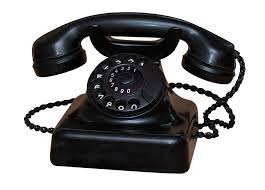 A NAP 24 ÓRÁJÁBAN INGYENESEN HÍVHATÓ TELEFONSZÁMOK:107 vagy a 112(segélyhívó számok)                                                                  PEST MEGYEI RENDŐR-FŐKAPITÁNYSÁG	      BŰNMEGELŐZÉSI OSZTÁLYLegyen körültekintő, ha lakásánál, házánál megjelennek védőruhát/maszkot viselő személyek és felajánlják az ingatlan fertőtlenítését, orvosi vizsgálatot, vagy koronavírus mintavételét öntől!Koronavírus fertőzöttség kimutatására alkalmas gyorsteszt egyelőre nem létezik, így az sem a gyógyászati segédeszközboltokban, sem telefonon, sem személyesen nem kapható! A fertőzés kimutatására szolgáló laboratóriumi vizsgálatot jelenleg kizárólag állami egészségügyi ellátó rendszerben végeznek!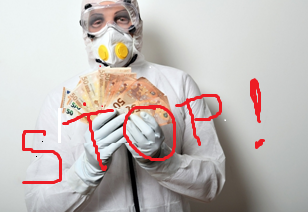 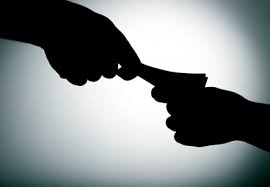 Ne higgyen a különböző adománygyűjtő felhívásoknak, ne utaljon pénzt azonnali segítségnyújtás címén különböző megadott számlaszámokra, személyesen se adjon támogatást, amíg meg nem győződik arról, hogy valóban legálisan működő szervezet, aktuálisan szervezett kampánytevékenységéről van szó!